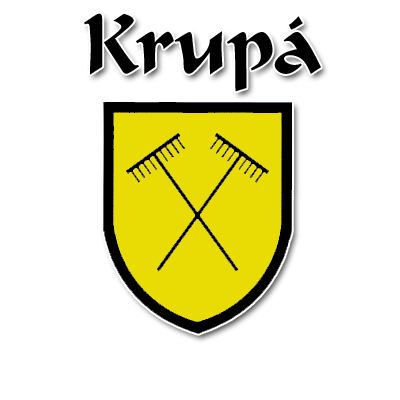 Měsíčník	            		                          www.krupa-obec.cz                                                                 prosinec 2020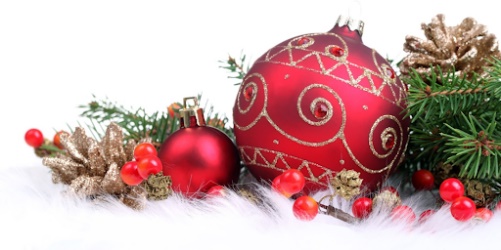 Vážení spoluobčané,na pomalu končící rok 2020 opravdu jen tak nezapomeneme. Můžeme ho vnímat jako rok plný příkazů, zákazů a opatření, ale postihlo nás něco, co jsme neočekávali a na co jsme se nemohli připravit, a proto jsme tím vším prošli s vědomím společné odpovědnosti za naše zdraví. Zároveň vnímáme světýlko naděje, že se vše posunuje k vyřešení a příští rok bude takový, jaký si ho každý z nás naplánuje bez výrazných omezení.Dovolte mi, abych se vrátil na počátek roku a zrekapituloval to, co se v obci za uplynulou dobu událo.Na jaře byl položen nový asfaltový povrch na dolní Krupé po kompletní výměně vodovodního řádu v jedné větvi k Třešňovce, poprvé od zahájení provozu sálu před 12 lety byla provedena jeho kompletní renovace a těšili jsme se na vaše reakce při pořádání společenských akcí, které jsme připravovali, v letních měsících se zadal požadavek pro tvorbu nových webových stránek, kde jsme dali důraz na jejich vzhled a hlavně přehlednou orientaci, výsledek zhodnoťte sami, souběžně jsme ladili technické parametry k zadání poptávky ke koupi techniky (traktoru s příslušenstvím), který dorazil v prosinci, rád bych taky připomněl pořízení nového boxu na použitý textil, tento obec zakoupila na své náklady, protože jsme neuspěli s dodávkou zdarma od žádné z provozujících organizací, důvodem bylo to, že neměli volné kapacity, každopádně jsem byl svědkem prvního vývozu a své příznivce si již našel. A snad poslední diskutovaná věc, co stojí za zmínku, je odkoupení domu č.p. 75. Ke koupi nás vedly dva fakty, obec nemá žádné vhodné pozemky k dalšímu rozvoji a druhý z faktů je, že jsme investovali volné prostředky, kterými obec disponovala nad rámec rezervy. Dům včetně pozemku po jeho vyklizení, což je právě v běhu, bude prozatím sloužit jako skladové prostory, manipulační plocha. Zároveň jsme zahájili jednání s majiteli přilehlé, opuštěné nemovitosti (Šénovi) o jejím vykoupení. Do budoucna pozemky připravíme jako rozvojovou plochu k aktuálním potřebám obce. Závěrem chci poděkovat všem, kteří s obcí spolupracovali a nabídli svou pomocnou ruku.Přeji jako už tradičně, pohodové a ničím nerušené svátky a do nového roku 2021 hlavně zdraví a lepší vyhlídky. Martin Mokroš, starosta*****Zprávy ze zasedání zastupitelstva obce konaného dne 16. 12. 2020ZO schválilo ověřovateli zápisu J. Boumu a L. SvoboduZO schválilo program zasedání  ZO schválilo Dodatek č.1/2021 se spol. Nykos a.s.ZO projednalo a souhlasí s úpravou stanov svazku NY-KOZO schválilo Pachtovní smlouvu s Českou zemědělskou univerzitou v Praze na pronájem lesů na roky 2021-2030 ve výši 50.000,- Kč/ rok.ZO schválilo investiční příspěvek Obce Krupá na vybudování DČOV pro čp. 93 a čp.141ZO projednalo a zamítlo žádost na změnu územního plánu (obec Syneč)ZO pověřilo starostu obce jednáním se spol ČEZ ve věci vyjednání lepších cenových podmínek při odběru el. energie na obecních odběrních místech ZO schválilo Plán inventur pro rok 2020ZO schválilo Rozpočtové opatření č. 6/2020ZO schválilo rozpočet obce Krupá pro rok 2021 jako přebytkový. Příjmy jsou ve výši 6. 120. 273,- Kč výdaje ve výši 5. 424. 063,- kč. Přebytek ve výši 696. 210,- Kč se může v průběhu roku zapojit do rozpočtu ve formě zvýšení výdajů. ZO byli seznámeni se Zprávou z dílčího přezkoumání hospodaření obce Krupá za r. 2020ZO schválilo dodatek ke smlouvě o pronájmu globusu (Vodafone)- pouze technické záležitosti, výše nájmu se nemění i nadále zůstává 50.000,- Kč/ rokZO pověřilo starostu obce podpisem trojstranné dohody na uložení odpadu mezi obcí, společností Nykos a skládkou Marius PedersenPOPLATKY NA ROK 2021Platby místních poplatků můžete provádět od 1. 1. 2021 (ne dříve) bezhotovostně na účet obce č. 9122151/0100, nebo v hotovosti do pokladny obce od středy 6. 1. 2021. Termín splatnosti je stanoven do 28. 2. 2021. U místního poplatku za odpady je pro rok 2021 poplatek stejný, jako v loňském roce a to ve výši 750,- Kč/osobu či rekreační objekt, děti do 18-ti let 500,- Kč (za každé dítě). Místní poplatek za psy je ve výši 70,- Kč za každého psa (osoby nad 65 let mají poplatek za prvního psa 50,- Kč) každý další je za 70,- Kč.*****UPOZORNĚNÍ !!!Vzhledem k vládním nařízením se s největší pravděpodobností nebudou konat žádné silvestrovské oslavy. Přesto žádáme rodiče, aby upozornili své děti, že je přísný zákaz odpalování petard, zapalování ohňostrojů a další zábavné pyrotechniky na novém sportovním hřišti a v jeho okolí!*****KNIHOBUDKADěkujeme, že nám přispíváte a do knihobudky poskytujete své nevyužívané knihy. Ovšem poslední dobou nacházíme v knihobudce bedny, či objemné tašky, kde jsou odloženy knihy, CD, videokazety, které jsou ovšem plesnivé, plné pavučin, zaprášené, snesené někde z půdy ….Proto uvádíme tato pravidla, kterými se prosím řiďte:Knihy jsou zde od toho, aby se četly, neváhejte si půjčit tu, která vás zaujme.Propadnete-li některé, nechte si ji.Je-li v regálu místo, neváhejte jej zaplnit knihami, které mohou zaujmout další čtenáře.Mějte na paměti, že darovanou knihu bude mít někdo v rukou či položenou na nočním stolku a její stav by tomu měl odpovídat.Je-li v knihobudce drobný nepořádek, snažte se ho prosím uklidit.Máte-li k dispozici knihy ve větším množství, pečlivě zvažte, jestli se jedná o tituly, které by mohly někoho zajímat, nebo jedná-li se už spíše o odpad (staré autoatlasy, použité studijní materiály).V případě většího množství knih neodkládejte tyto na zem v knihobudce, ale kontaktujte nás. Sídlíme nadohled.Děkujeme.*****KONTEJNER NA TEXTILKontejner na použitý textil je již v provozu. Brzy se zaplnil a proběhl jeho první svoz. Zatím ještě nemáme stanovený pevný termín obsluhy kontejneru, ale počítáme se čtrnáctidenním svozem. Žádáme občany, aby při naplněném kontejneru neodkládali tašky a pytle na zem, nýbrž vyčkali do doby, než bude vyprázdněn. Takovým „odložením“ použitého textilu je následkem deště a dalších povětrnostních podmínek oblečení znehodnoceno a musí být vyhozeno do komunálního odpadu. Prosíme, mějte trpělivost a dodržujte pořádek nejen u sebe doma, ale i u sběrných hnízd. Děkujeme za pochopení.***** 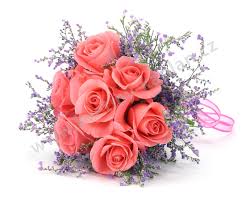 VÝROČÍ PROSINEC			Jana NeprašováJán VaňoJaroslava Boumová	*****PROVOZ OBECNÍHO ÚŘADU NA PŘELOMU ROKU 2020/2021Oznamujeme občanům, že pokladna obce bude od středy 23.12.2020 do úterý 5.1.2021 z důvodu čerpání dovolené uzavřena. V neodkladných záležitostech jsme vám samozřejmě k dispozici.Hezké svátky a na shledanou v novém, snad lepším, roce.KRUPSKÝ ZPRAVODAJ vydává Obec Krupá pod evidenčním číslem MK ČR E 10633